Your Name HereI participated in the 2021 DQN Block of the Month project – “Waiting for the Vaccine.”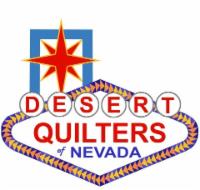 GREAT JOB!Christine, Linda, Jeanne, Nannett, and Patsy